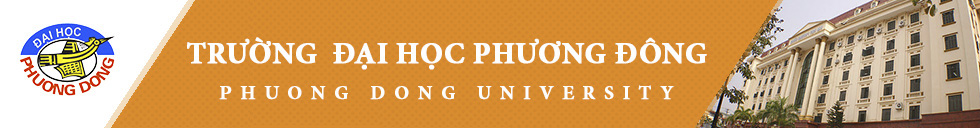 PHIẾU ĐĂNG KÝ XÉT TUYỂNĐẠI HỌC, CAO ĐẲNG HỆ CHÍNH QUY NĂM 2016Kính gửi: Hội đồng tuyển sinh Trường ĐHDL Phương ĐôngSố phiếu (thí sinh không ghi mục này):Họ và tên thí sinh:	Giới tính		Ngày, tháng, năm sinh:	 Số chứng minh nhân dânĐịa chỉ báo tin, kết quả xét tuyển: 	Điện thoại liên lạc: 	 Email: 		Nguyện vọng đăng ký xét tuyển (đánh dấu X vào ô đăng ký xét tuyển)Trình độ:                                           Đại học              	                         Cao đẳng	               Ngành: 		Mã ngành: Chuyên ngành:	Tổ hợp môn đăng ký xét tuyển (dành cho thí sinh xét tuyển trình độ Đại học)(điểm Vẽ Mỹ thuật nhân hệ số 2, sử dụng kết quả thi do trường ĐHDL Phương Đông tổ chức hoặc các trường Đại học khác có tổ chức thi môn này)Điểm đăng ký xét tuyển Đại học (tương ứng với tổ hợp môn đăng ký ở mục 8, thí sinh ghi rõ điểm trung bình 2 học kỳ năm lớp 12 của từng môn theo bảng bên dưới)Tôi chưa có giấy chứng nhận tốt nghiệp tạm thời hoặc bằng tốt nghiệpTôi có giấy chứng nhận tốt nghiệp tạm thời hoặc bằng tốt nghiệpTôi xin cam đoan những thông tin nêu trên hoàn toàn đúng sự thật. Nếu sai tôi xin chịu trách nhiệm trước pháp luật.……….., ngày ..... tháng ...... năm 2016Ghi chú:                                                                                          Thí sinh đăng kýĐC: 171 Trung Kính – Yên Hòa – Cầu Giấy – Hà Nội                          (Ký và ghi rõ họ tên)Điện thoại: 043.227.2087Website: phuongdong.edu.vnĐăng ký xét tuyển trực tuyến: dangkyxettuyen.phuongdong.edu.vnBỘ GIÁO DỤC VÀ ĐÀO TẠO
TRƯỜNG ĐHDL PHƯƠNG ĐÔNGCỘNG HÒA XÃ HỘI CHỦ NGHĨA VIỆT NAM
Độc lập – Tự do – Hạnh phúcMôn 1: ……………………..Môn 2: ……………………..Môn 3: ………………….....Năm họcNăm họcMôn 1(……………)Môn 2(……………)Môn 3(……………)Ghi chúLớp 12Học kỳ 1Lớp 12Học kỳ 2